CITY OF OSHKOSH VENDOR PERMITName of Organization or Vendor:  __________________________________________Date of Operation:  ________________________________________________________Type of Activity:  __________________________________________________________Is Primary Organization or Vendor Located Inside or Outside City Limits:					Yes  or  No $25.00 Deposit Date:  _______________    $50.00 Date Paid:  __________________		$50.00 Waived:  ______________										      Yes or NoDeposit Refunded:  Yes or No			Reason for Not Refunding Deposit:  _____________________________________________________________________________		______________________________Signature of Vendor or Organization		LeAnn Brown, City Clerk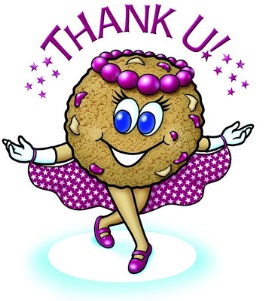 